 TEAM SHEET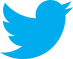 Please complete in BLOCK LETTERS in black font or black ink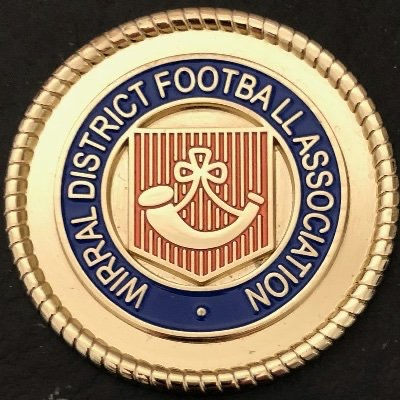 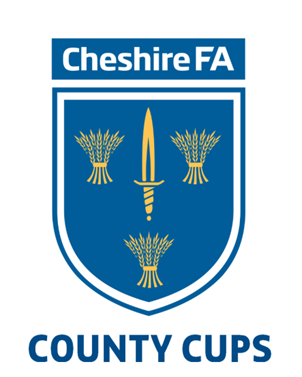 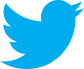 Date:Round:  Venue: Venue: Shirts:Shorts:Shorts:Socks:Goal Keepers Shirt:Shorts:Shorts:Socks:Team DetailsTeam DetailsTeam DetailsTeam DetailsTeam DetailsShirt No.Shirt No.SurnameForenameForenameNominated SubstitutesNominated SubstitutesNominated SubstitutesNominated SubstitutesNominated SubstitutesShirt NoSurnameSurnameSurnameForenameTeam OfficialsPositionName:Position: